УтверждаюГлава Администрациимуниципального образования «Сенгилеевский район»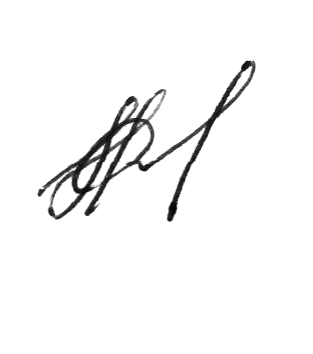 Ульяновской области__________Самаркин М.Н.«27» декабря .Перечень муниципальных программ муниципального образования «Сенгилеевский район» на  2022 год№п/п№п/пНаименованиемуниципальной программыОсновные исполнители муниципальной программыОсновные направления реализации муниципальной программы11Муниципальная программа«Культура муниципального образования «Сенгилеевский район» на 2022-2024 г»Отдел по делам культуры и организации досуга населения  Администрации муниципального образования «Сенгилеевский район»;МУК «Сенгилеевский краеведческий музей им. А.И.Солуянова»;МУК «Централизованная библиотечная система»; МУК «Муниципальный культурный комплекс»;МБУ ДО «Сенгилеевская ДШИ  имени Б.С.Неклюдова»;МАУ «Вдохновение МО «Силикатненское городское поселение»;МУК Красногуляевский ДК МО «Красногуляевское городское поселение»;МУК Тушнинский ДК МО «Тушнинское сельское поселение»-расширение возможностей для духовного развития и доступа к культурным ценностям; формирование единого культурного пространства;  -создание условий для обеспечения доступа различных социальных групп граждан к культурным благам;  -создание условий для сохранения и развития многонационального культурного потенциала; - обеспечение культурного обмена о сотрудничестве в сфере культуры;   -укрепление и модернизация  материально-технической базы учреждений культуры;- развитие национальных культур;- создание модельных учреждений культуры.22Муниципальная программа«Развитие и модернизация образования МО «Сенгилеевский район»на 2019-2024 годы»Управление образования  Администрациимуниципального образования «Сенгилеевский район» Ульяновской области-коплексное и эффективное развитие системы образования в Сенгилеевском районе, обеспечивающее повышение качества образования; -развитие инфраструктуры и организационно-экономических механизмов, обеспечивающих государственные гарантии реализации прав на получение общедоступного и бесплатного  общего и дополнительного образования детей; -модернизация образовательных программ общего и дополнительного образования детей.33Муниципальная комплексная программа«Забота» на 2019-2023 годы»:Администрациямуниципального образования «Сенгилеевский район»;Отделение по Сенгилеевскому району ОГКУ социальной защиты населения Ульяновской области;Департамент Министерства здравоохранения семьи и социального благополучия Ульяновской области в г. Ульяновск;Автономное учреждение «Олимп» муниципального образования «Сенгилеевский район»-поддержание жизненной активности граждан пожилого возраста и инвалидов, граждан оказавшихся в трудной жизненной ситуации мерами реабилитационного и оздоровительного характера; -повышение уровня социальной адаптации граждан пожилого возраста в современном обществе, улучшение материального положения, реабилитация и интеграции в общество инвалидов, детей-инвалидов и семей, воспитывающих детей-инвалидов, повышение социального статуса и степени социальной защищённости семей, воспитывающих детей, материнства и отцовства, улучшение материального положения, повышение социального статуса и степени защищённости семей, воспитывающих детей, материнства и отцовства;44Муниципальная программа«Развитие физической культуры и спорта в муниципальном образовании «Сенгилеевский район» Ульяновской области на 2021 -2024 годы»Автономное учреждение «Олимп» муниципального образования «Сенгилеевский район» Ульяновской области;сектор по делам молодёжи и спортаАдминистрации муниципального образования «Сенгилеевский район» Ульяновской области;Управление образования Администрации муниципального образования «Сенгилеевский район» Ульяновской области;Центр активного долголетия муниципального образования «Сенгилеевский район» Ульяновской области-развитие физкультуры и спорта через систему физкультурно-оздоровительных и спортивно-массовых мероприятий с различными возрастными категориями и социальными группами граждан;- создание  целостной инновационной деятельности по формированию у населения  идеологии потребности в здоровом образе жизни, укрепление физического и духовного здоровья населения через объединённые усилия местного самоуправления и общества55Муниципальная программа«Развитие молодёжной политики в  муниципальном образовании «Сенгилеевский район» на 2020-2022 годы»Сектор по делам молодёжи и спортаАдминистрации муниципального образования «Сенгилеевский район»;Отдел по делам культуры, организации досуга населения и развития туризма Администрации муниципального образования «Сенгилеевский район»;Управление образованияАдминистрации муниципального образования «Сенгилеевский район»;АУ ФОК «Олимп»-создание возможностей для успешной социализации, самореализации молодёжи, проявления и развития потенциала молодых людей, вне зависимости от социального статуса, посредством увеличения количества молодых людей, принимающих активное участие в реализации программ, проектов, мероприятий, акций в сфере молодёжной политики на территории Сенгилеевского района; -обеспечение эффективной социализации и вовлечения молодёжи в активную общественную деятельность; -создание системных механизмов воспитания у молодёжи чувства патриотизма и гражданской ответственности, привитие гражданских и культурных ценностей;- пропаганда здорового образа жизни среди молодёжи; -прививание молодёжи истинных традиционных семейных ценностей для создания семьи, рождения и воспитания детей66Муниципальнаяпрограмма «Развитие малого и среднего предпринимательства в муниципальном образовании  «Сенгилеевский район» на 2021-2023 годы»Управление экономического развития администрации муниципального образования «Сенгилеевский район» Ульяновской области-создание благоприятных условий для устойчивого развития и функционирования малого и среднего предпринимательства на территории муниципального образования;-содействие расширению доступа малого и среднего предпринимательства  к льготному кредитованию;-развитие социального предпринимательства; -создание привлекательного инвестиционного имиджа муниципального образования77Муниципальная программа«Экология и окружающая среда муниципального образования «Сенгилеевский район» на 2020-2024 годы»Администрация муниципального образования «Сенгилеевский район»;МБУ «Городская служба благоустройства»-обеспечение  благоприятной окружающей среды и оздоровление экологической обстановки на  территории муниципального образования «Сенгилеевский район»88Муниципальная программа «Безопасные и качественные автомобильные дороги Сенгилеевского района в 2020-2024 годах»Администрации муниципального образования «Сенгилеевский район»;БУ «Управление архитектуры, строительства и дорожного хозяйства» МО «Сенгилеевский район»-снижение доли автомобильных дорог общего пользования местного значения, не соответствующих нормативным требованиям  к транспортно-эксплуатационным показателям; -повышение  эффективности использования средств, выделенных на дорожное хозяйство муниципального образования, снижение количества дорожно-транспортных происшествий и тяжести последствий99Муниципальная программа «Благоустройство территории муниципального образования «Сенгилеевское городское поселение» Сенгилеевского района Ульяновской областиБУ «Управление архитектуры, строительства и дорожного хозяйства» МО «Сенгилеевский район»;МБУ «Городская служба благоустройства»;Отдел топливно-энергетических ресурсов и жилищно-коммунального хозяйстваАдминистрации муниципального образования «Сенгилеевский район»;- создание комфортных и эстетических условий  на улицах, в общественных местах, парках, скверах, на площадях;- улучшение экологического и внешнего облика города Сенгилея;- развитие инициатив жителей, привлечение населения, коллективов организаций разных форм собственности к работам по благоустройству и озеленению территорий.1010Муниципальная программа «Формирование комфортной городской среды на территории муниципального образования «Сенгилеевское городское поселение на 2020-2024 годы»БУ «Управление архитектуры, строительства и дорожного хозяйства» МО «Сенгилеевский район»;Отдел топливно-энергетических ресурсов и жилищно-коммунального хозяйстваАдминистрации муниципального образования «Сенгилеевский район»-повышение качества и комфортности городской среды на территории населённых пунктов муниципального образования «Сенгилеевское городское поселение»;-развитие инициатив жителей, привлечение населения, коллективов, организаций разных форм собственности к работам по благоустройству и озеленении территории1111Муниципальная программа«Переселение граждан, проживающих на территории муниципального образования «Сенгилеевский район», из многоквартирных домов, признанных до 01 января 2017 года аварийными и подлежащими сносу или реконструкции в связи с физическим износом в процессе их эксплуатации в 2019-2025 годах»Комитет по управлению муниципальным имуществом и земельным отношенияммуниципального оразования «Сенгилеевский район»;БУ «Управление архитектуры, строительства и дорожного хозяйства» МО «Сенгилеевский район»;Отдел топливно-энергетических ресурсов и жилищно-коммунального хозяйстваАдминистрации муниципального образования «Сенгилеевский район»-ликвидация аварийного жилищного фонда на территории муниципального образования «Сенгилеевский район», переселение граждан, проживающих в многоквартирных домах, признанных до 01 января 2017 года аварийными и подлежащими сносу или реконструкции в связи с физическим износом в процессе их эксплуатации;- обеспечение безопасных и благоприятных условий для проживания граждан1212Муниципальная программа«Переселение граждан, проживающих на территории муниципального образования «Сенгилеевский район», из многоквартирных домов, признанных  аварийными  после 01 января 2012года  в 2018-2023 годах»Комитет по управлению муниципальным имуществом и земельным отношенияммуниципального оразования «Сенгилеевский район»;БУ «Управление архитектуры, строительства и дорожного хозяйства» МО «Сенгилеевский район»;Отдел топливно-энергетических ресурсов и жилищно-коммунального хозяйстваАдминистрации муниципального образования «Сенгилеевский район»-ликвидация аварийного жилищного фонда на территории муниципального образования «Сенгилеевский район», переселение граждан, проживающих в многоквартирных домах, которые  признанны аварийными после  01 января 2012 года  и подлежащими сносу или реконструкции в связи с физическим износом в процессе их эксплуатации;-обеспечение безопасных и благоприятных условий для проживания граждан1313Муниципальная программа «Развитие туризма в муниципальном образовании «Сенгилеевский район» Ульяновской области».Отдел по делам культуры, организации досуга населения и развития туризма Администрации муниципального образования «Сенгилеевский район»;БУ «Управление архитектуры, строительства и дорожного хозяйства» муниципального образования «Сенгилеевский район-создание благоприятных условий для формирования и развития отрасли туризма в Сенгилеевском районе;- развитие музеев, туристических баз, формирование и развитие туристических маршрутов; -развитие ремесленнической деятельности; продвижение туристического бренда района на областном и межрегиональном уровне1414Муниципальная программа«Развитие малых форм хозяйствования на селе на территории муниципального образования «Сенгилеевский райрон» Ульяновской области на 2020-2024 годы»МБУ «Агентство по развитию сельских территорий» муниципального образования «Сенгилеевский район»;Проектная команда по муниципальному проекту «Создание системы поддержки фермеров и развитию сельской кооперации на территории муниципального образования «Сенгилеевский район»-развитие и поддержка малых форм хозяйствования на селе, повышение занятости и доходов граждан, осуществляющих производство сельскохозяйственной продукции в малых формах хозяйствования в сельской местности, стимулирование создания в сельской местности сельскохозяйственных кооперативов с целью организации производства сельскохозяйственной продукции1515Муниципальная программа«Здоровый муниципалитет на 2020-2024годы муниципального образования «Сенгилеевский район» Ульяновской областиОтдел здравоохранения Администрации муниципального образования «Сенгилеевский район»;управление образованияАдминистрации муниципального образования «Сенгилеевский район»;Отдел по делам культуры и организации досуга населения  Администрации муниципального образования «Сенгилеевский район»-создание условий и возможностей для ведения здорового образа жизни, сохранения и укрепления здоровья населения муниципального образования «Сенгилеевский район»;- увеличение удельного веса населения, систематически занимающегося физической культурой и спортом1616Муниципальная программа «Реализация мероприятий по организации бесплатного горячего питания обучающихся 1-4 классов в общеобразовательных организациях муниципального образования «Сенгилеевский район» на 2020-2023 годы»Администрация муниципального образования «Сенгилеевский район» Ульяновской области;Управление образованияАдминистрации муниципального образования «Сенгилеевский район»-обеспечение равных условий в получении полноценного  и сбалансированного питания учащихся независимо от материального положения семьи;- совершенствование системы управления организации школьного питания, улучшение рациона питания;- обеспечение качества и безопасности питания в соответствии с возрастными и физиологическими потребностями в пищевых веществах1717Муниципальная программа «Комплексное развитие сельских территорий  муниципального образования «Сенгилеевский район» Ульяновской области на   2021-2025 годы»МБУ «Агентство по развитию сельских территорий» муниципального образования «Сенгилеевский район»;БУ«Управление архитектуры, строительства и дорожного хозяйства»  муниципального образования «Сенгилеевский район»;Комитет по управлению муниципальным имуществом и земельным отношениям муниципального образования «Сенгилеевский район»;Управление образования Администрации муниципального образования «Сенгилеевский район»;Отдел по делам культуры и организации досуга населения  Администрации муниципального образования «Сенгилеевский район» Ульяновской области;Отдел топливно-энергетических ресурсов и жилищно-коммунального хозяйстваАдминистрации муниципального образования «Сенгилеевский район»Администрации городских и сельских поселений.-создание в границах сельских территорий Сенгилеевского района комфортных условий жизнедеятельности;- сохранение доли сельского населения в общей численности населения Сенгилеевского района;- повышение доли общей площади благоустроенных жилых помещений в сельских населённых пунктах.1818Муниципальная программа «Формирование законопослушного поведения участников дорожного движения в муниципальном образовании «Сенгилеевский район» на 2021-2024 годы»Управление образования  Администрациимуниципального образования «Сенгилеевский район» Ульяновской области;Администрация муниципального образования «Сенгилеевский район»; Администрации муниципальных образований МО «Сенгилеевский район»- формирование у участников дорожного движения стереотипа законопослушного поведения и негативного отношения к правонарушениям в сфере дорожного движения;- создание комплексной системы профилактики  ДТП;- предупреждение опасного поведения детей дошкольного и школьного возраста, участников дорожного движения;- совершенствование системы профилактики детского дорожно-транспортного травматизма, формирование у детей навыков безопасного поведения на дорогах.19Муниципальная программа «Сопровождение студентов, поступивших в ФГБОУ ВО «УлГПУ им. И.Н.Ульянова» по договорам о целевом обучении от муниципального образования «Сенгилеевский район», с целью их трудоустройства на территории муниципального образования «Сенгилеевский район» на период до 2024 года»Администрация муниципального образования «Сенгилеевский район»;Управление образования  Администрациимуниципального образования «Сенгилеевский район» Ульяновской области.-сопровождение студентов, поступивших в ФГБОУ ВО «УлГПУ им. И.Н.Ульянова» по договорам о целевом обучении от муниципального образования «Сенгилеевский район»;- трудоустройство выпускников ФГБОУ ВО «УлГПУ им. И.Н.Ульянова» , поступивших по договорам о целевом обучении от муниципального образования «Сенгилеевский район» на территории района;- закрепление и увеличение количества молодых специалистов на территории муниципального образования «Сенгилеевский район».